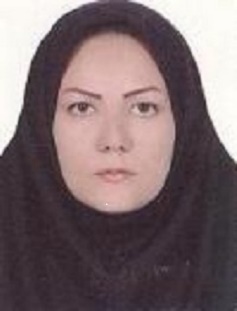 نام و نام خانوادگی: شهناز پورحسین تولد: 1/11/ 1355 شهریار تحصیلات دانشگاهی:سال اخذ مدرک دیپلم سال 1374 اخذ مدرک کاردانی در سال 1377 از دانشکده دامپزشکی ارومیه اخذ مدرک تحصیلی کارشناسی ناپیوسته از دانشکده دامپزشکی، دانشگاه سمنان در سال 1379  پروژه تحقیقاتی مقطع کارشناسی  در زمینه انگل شناسی، با موضوع بررسی آلودگی به انگلهای بابزیا و تیلریا در گاوههای واکسینه و غیر واکسینه در استان تهران در بیمارستان تحقیقاتی دانشکده دامپزشکی تهران با راهنمایی آقای دکتر عماد چنگیزی در سال 1378 4- آغاز به کار در بخش آزمایشگاهی، دانشکده دامپزشکی واحد علوم وتحقیقات از سال 13825- تحصیل در مقطع کارشناسی ارشد در رشته بیوشیمی بالینی در دانشکده علوم پزشکی شهید بهشتی از سال 13926- دفاع از پایان نامه کارشناسی ارشد با موضوع بررسی اثر بتا بسولیک اسید بر روی سلولهای ردهSYHY5    در اثر القاء با پروتئین تاو در بیماران مبتلا به آلزایمر دورههای آموزشی:گواهینامه کارگاه آموزشی GLP  بمدت 72 ساعت  با همکاری اداره کل استاندارد و تحقیقات صنعتی در دانشگاه آزاد اسلامی واحد علوم وتحقیقات گواهینامه دروه تکمیلی PCR و تعیین تراریختگی در محصولات کشاورزی. گواهی دوره بافت شناسی استخوان و مطالعات آنتروپولوژی در مطالعات باستانیگواهی دوره آشنایی با استاندارد ایزو 17043دوره مطالعات فیلوژنی و آنتوژنی و بررسی ساختار سیستم اسکلتی.کارگاه آشنایی با الکتروفورز SDS-PAGE شرکت در دروه آموزشی طراحی دارو و واکسن بمدت 48 ساعت در دانشکده پزشکی شهید بهشتی  سمپوزیم دو روزه سلولهای بنیادی و طب سلامت در دانشکده پزشکی کارگاه آموزشی آشنایی با فلوسایتومتری و کاربردهای آن در محل بیمارستان مسیح دانشوری 10- کارگاه آشنایی با HPLC و روشهای تخلیص گذراندن دوره آموزشی بیوانفورماتیک کارگاه آشنایی با الزامات فنی مدیریت کیفیت آزمایشگاههاروشهای استتخراج DNA از استخوانشناسایی محصولات تراریخته به روش PCRدوره آشنایی با روشهای فرمولاسیون کرم و لوسیوندوره آشنایی با روشهای فرمولاسیون مواد شویندهاصول ممیزی و مستندسازی PRPSکارگاه مقاله نویسی ISI12- مربی آزمایشگاه، شرکت در تدریس کلاسهای واحد عملی ( دروس بیوشیمی، کلینیکال پاتولوژی، ایمنی شناسی  و فارماکولوژی) بمدت 15 سال و مربی کلاسهای آموزشی زیست جانوری بمدت 1 سال. پروژههای تحقیقاتیبررسی تشخیص کتون بادیها به روش استفاده از ترکیب نیتروپروساید در گاوههای آبستن در گاوداریهای اطراف شهریار در سال 1383بررسی اثر عصاره کندر در بیماران مبتلا به بیمار آلزایمر در سال 1394 چاپ مقاله با عنوان تجزیه پذیری ماده خشک و پروتئین خام علف پشمکی و مقایسه آن با علوفه های یونجه، شبدر سفید و قرمز به روش کیسه های نایلونی در سال 1399کنگره:شرکت و ارایه مقاله در کنگره کشوری غذای حلال، در دانشگاه آزاد اسلامی واحد علوم وتحقیقات.شرکت و ارایه مقاله در کنگره مدیریت محیط زیست یزد و ارایه مقاله در مرود اثرات آنتی بیوتیکها بر روی رشد  و وزنگیری طیور گوشتی.  شرکت در کنگرههای بین المللی موسسه رویان از سال 1392 تا 1398 بطور مستمر 